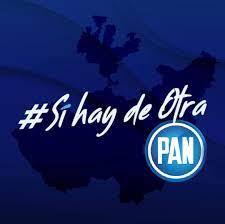 SE HACE LA ACLARACION QUE EN LO QUE CORRESPONDE AL PERIODO DEL MES DE ABRIL DEL AÑO 2023, NO SE GENERO INFORMACION RELATIVA A ESTE RUBRO, POR TAL MOTIVO DICHA INFORMACION RESULTA SER INEXISTENTE.